Автомобильный видеорегистратор с поддержкой HDРуководство пользователяИнструкция к автомобильному видеорегистратору: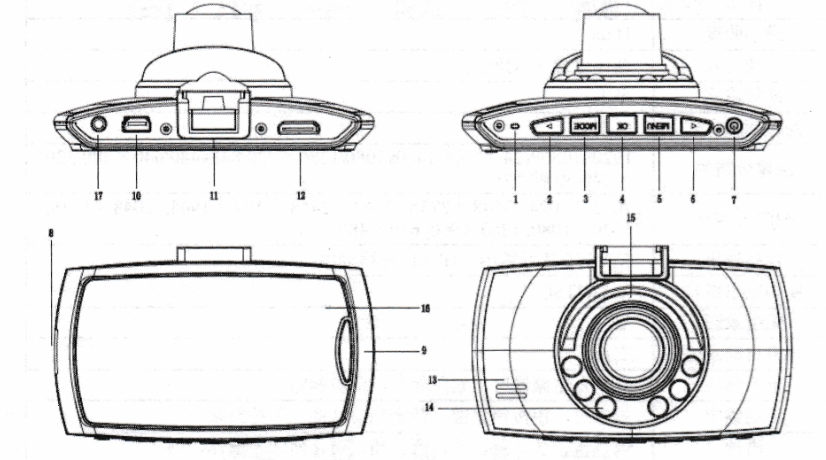 1. Перезапуск	2. Вверх     3. Режим    4. Подтвердить    5. Меню      6. Вниз7. Вкл./Выкл.    8. Разъём для карты памяти TF  9. Блокировка  10. Порт USB	11. Гнездо крепления	12. Разъём HDMI 13. Микрофон	14. Cветодиод ИК-диапазона	15. Линза 16. ЖК экран 2,7 дюйма (6,9 см)	17. Аудио/Видео выходКомплектующиеРуководство пользователя    USB кабель    Автомобильное зарядное устройство с USB выходом (встроенный переходник с 12 В на 5 В)AV кабельСпособ примененияУстановкаАвтомобильный цифровой видеорегистратор прост в установке: необходимо только закрепить устройство на лобовом стекле, подключить зарядное устройство к бортовой сети и спрятать кабели. Зарядка: А. Зарядка литий-ионного аккумулятора 	(1) Подключите зарядное устройство через USB выход	(2) Подключите устройство к компьютеру через USB кабельПРИМЕЧАНИЕ: Во время зарядки загорится зелёный индикатор. Как только устройство будет полностью заряжено, индикатор погаснет. Б. Подключение к автомобильному зарядному устройству на 12 В. При включенном двигателе запись видеорегистратора начнётся автоматически. При выключении двигателя устройство автоматически сохранит записанный файл и отключится через 15 секунд. Внимание: подключаться можно только к сети с напряжением на выходе 5 В. После отключения питания долгим нажатием кнопки «Вкл./Выкл.» отключите устройство. Режим записиКоротким нажатием на кнопку «Вкл./Выкл.» включите устройство и подсоедините его к автомобильному зарядному устройству. Видеорегистратор автоматически перейдёт в режим записи (предварительно вставьте карту памяти TF). При этом загорится синий индикатор. Файлы будут хранится на карте памяти. При отключении устройства от автомобильного зарядного устройства или после длительного нажатия кнопки питания устройство завершит работу, синий индикатор прекратить мигать. Датчик положения в пространствеПри ударе автомобиля текущий видеофайл будет сохранен. Имя	такого	файла будет начинаться с EVE. Такой файл будет защищен от удаления при циклической записи. Блокировка в аварийной ситуацииКороткое нажатие кнопки «Блокировка» во время записи заблокирует текущий файл. Имя такого файла будет начинаться с SOS. Такой файл будет защищен от удаления при циклической записи.Режим фотографииЗапустите устройство коротким нажатием кнопки «Вкл./Выкл.». Нажмите кнопку «Подтвердить» для остановки записи. Затем коротким нажатием кнопки «Режим» выберите режим фотографии. Делайте снимки коротким нажатием кнопки «Подтвердить». Режим ночной съёмкиВ режиме записи или фотографии короткое нажатие клавиши «Вкл./Выкл.» открывает или закрывает светодиод ИК-диапазона.Просмотр и удаление файловЗапустите устройство, отключите запись нажатием кнопки «Подтвердить».Войдите в режим проигрывания файлов двойным коротким нажатием кнопки «Режим». Нажмите кнопку «Вверх» для выбора записанного файла. Нажмите кнопку «Подтвердить» для воспроизведения или просмотра файла. Нажмите кнопку «Меню» для выхода из выбранного режима после воспроизведенияНажмите кнопку «Вниз» для удаления или форматирования.Продолжительным нажатием кнопки «Меню» завершите работу с устройством. Настройка менюЗапустите устройство или остановите запись, нажмите кнопку «Меню» для входа в настройки меню. Нажимайте кнопки «Верх» или «Вниз» для выбора определенного параметра. После завершения настройки нажмите кнопку «Подтвердить» для подтверждения выбора. Задав требуемые параметры, нажмите кнопку «Меню» для выхода из настроек.Время/датаВойдите в настройки двойным коротким нажатием кнопки «Меню». Затем нажмите кнопку «Подтвердить». Задайте нужное значение кнопками «Верх» и «Вниз». Нажмите кнопку «Подтвердить» для перехода к следующему параметру. Коротким нажатием кнопки «Меню» закройте меню настроек. (Подсказка: изменять настройки меню невозможно во время записи. Чтобы их можно было изменять, предварительно нажмите кнопку «Подтвердить» для остановки видеозаписи).Режим энергосбереженияВключите устройство нажатием кнопки «Меню». Нажмите кнопку «Вниз» для выбора режима энергосбережения. Нажмите кнопку «Подтвердить», чтобы задать время выключения экрана. Если задана одна минута, то через одну минуту экран автоматически отключится. При этом устройство работает в обычном режиме. Нажмите любую кнопку для включения экрана. Для отключения функции энергосбережения см. вышеперечисленные шаги.Режим ночной съёмкиВ режиме фото или видеозаписи нажмите кнопку «Вкл./Выкл.» для включения или выключения ИК-подсветки. (Подсказка: ИК-подсветка невидима, после включения экрана проявляется слабым фиолетовым свечением – побочное действие режима ночной съёмки). Водяной знак на регистрационном номере автомобиляВойдите в меню двойным нажатием кнопки «Меню». Найдите нужный раздел. Нажмите кнопку «Подтвердить» для входа в настройки. В следующем окне выберите «открыть». Теперь можно задать собственный номерной знак. Коротким нажатием кнопки задайте значение. Нажмите кнопу «Меню» для перехода к следующему параметру. После завершения настройки нажмите кнопку «Подтвердить» для подтверждения выбора. Номерные знаки не будут отображаться на экране. Закройте меню. Режим USBПодключите устройство к компьютеру при помощи USB кабеля. Нажмите кнопку «Вкл./Выкл.», USB меню откроется автоматически. В этом меню доступны два режима:USB-накопительВ этом режиме можно сохранять и копировать видеофайлы и фотографии.ПК-камераВ этом режиме автоматически запустится функция USB-видеоустройства, при помощи которого можно делать фотографии и вести видеочат. Аудио/Видео выходПодключите устройство к телевизору при помощи AV кабеля. Экран устройства погаснет, а изображение будет отображаться на телевизоре. Разъём HDMIПодключите устройство к телевизору при помощи HDMI кабеля. Экран устройства погаснет, а изображение будет отображаться на телевизоре.Внимание: Перед записью вставьте карту памяти TF в соответствующий разъём. Подключите устройство к бортовой сети автомобильным зарядным устройством. В зарядное устройство встроен переходник с 12 В на 5 В. Если напряжение на выходе будет больше 5 В, то устройство перегорит. Технические характеристикиЭкран2,7 дюймов (6,9 см)Количество пикселей2600 Угол обзора170 градусовМинимальная освещенность1 люксСпособ записиЦиклическая запись/регистрация движенияВидеоформатAVIСпособ сжатия видеоM-JPEGРазрешение видео 1920x1080P(24fps),1440*1080/1280*720/848*480/320*240(30fps)Разрешение фото4032*3024, 3648*2736, 3264*2448, 2592*1944, 2048*1536, 1920*1080, 1280*960, 640*480Видеовыход AV выход, HDMI выходФормат видеовыходаPAL/NTSCНепрерывное видеоДаВключение автоматической записиПоддерживаетсяДатчик положения в пространстве При ударе автомобиля видеофайл немедленно сохраняется. Такой файл будет защищён от удаления при циклической записи Ручная блокировкаВо время записи коротким нажатием на кнопку «Блокировка» сохраните текущий файл. Такой файл будет защищён от удаления при циклической записи. ЯзыкРусский, японский, французский, итальянский, немецкий, испанский, португальский, английский, простой китайский, традиционный китайский, корейскийЦикл записи1 мин/3 мин/5 мин (по выбору)АудиозаписьВстроенный микрофон, можно включить и отключить аудиозаписьВерсия ПОСм. версию и дату ПО Режим ночной съёмки6 пикселей, ИК ЖК-экранКарта памятиКарта памяти TFОбъём карты памяти8ГБ-32ГБUSB-портMini 5Pin, USB 2.0Операционная системаWindows 2000, Windows XP, Windows 7 и вышеАккумуляторПолимерный аккумулятор 3,7 ВПотребление энергииВ режиме ожидания 200 мА·ч, в режиме записи 250 мА·ч -315 мА·чИсточник питанияБортовая сеть 5В/1АТемпература хранения-30˚C~70˚CТемпература эксплуатации-30˚C~60˚C